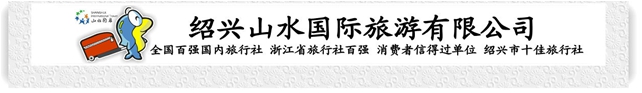 梦幻西游 环线8日游 2-8人纯玩小包团行程单行程安排费用说明其他说明产品编号31710213216gY出发地全国联运目的地拉萨市行程天数8去程交通飞机返程交通飞机参考航班无无无无无产品亮点2-8人精品纯玩小包团2-8人精品纯玩小包团2-8人精品纯玩小包团2-8人精品纯玩小包团2-8人精品纯玩小包团D1D1行程详情抵达拉萨◆ 初次去西藏，不需要做任何的身体特别锻炼，放松心情，不要有压力，高原反应无需过度担忧。进藏前睡眠要充足，保持良好的身体状况，初进藏时不要做剧烈运动，多休息，多饮水和多吃水果。一般的高原反应症状，进藏两天会自动消失或减轻。 刚进藏的时候，不要急于或者过于频繁的洗澡（第一天先不要洗澡洗头，等适应了再洗），主要是保证不要感冒。（到达第一日，一定在酒店好好休息适应高原气候，后面有大把的时候游玩）。用餐早餐：×     午餐：×     晚餐：×   住宿拉萨D2D2行程详情拉萨—最美水上公路—巴松措—林芝★ 早餐后沿拉林高速，经过米拉山口隧道，墨竹工卡前往巴松措用餐早餐：含早     午餐：×     晚餐：×   住宿林芝D3D3行程详情林芝—苯日神山—大峡谷—船游雅鲁藏布江玉松岛下午茶—林芝★ 早晨在酒店用完早餐后驱车前往苯日神山用餐早餐：含早     午餐：大峡谷自助餐     晚餐：推荐不含：西藏融合餐   住宿林芝D4D4行程详情林芝—藏家民俗村—达古峡谷（藏猕猴）—泽当★ 早晨在酒店用完早餐后驱车前往【藏家民俗村】参观西藏民俗村。这个村离林芝不远，海拔3 0 1 8米，藏式民舍依山势而建，错落有致地由下延伸而上。村民热情地献上哈达表示欢迎，领大家沿着蜿蜒曲折的山路向上走到达村子的院落和房屋。村民们为会大家准备了酥油茶和青稞饼，喜欢喝酒的还献上青稞酒。村门会详细介绍了他们民族的风俗文化，包括“一夫多妻”和“一妻多夫”的婚姻习俗等等。同时也介绍了银器和银首饰的养身功能以及工布藏族制作银器的高超技艺等。用餐早餐：含早     午餐：×     晚餐：×   住宿泽当D5D5行程详情泽当—沙漠公园—羊湖—恰央措—羊湖私家营地（糌粑，无人机，藏装）★ 山南正是藏文化的发源地,是西藏灵魂开始的地方用餐早餐：含早     午餐：藏式火锅     晚餐：推荐不含：牦牛汤锅   住宿羊湖观景房D6D6行程详情羊湖湖边—非遗唐卡及藏香体验—拉萨★ 【羊湖湖边美景】羊湖的湖边的风光更是让人陶醉。蓝天如洗，空气清新无比，山峦起伏，绿草如茵，花朵竞相绽放，湖边的景色宛如一个天然的画廊。可以坐在湖畔，静静地欣赏着周围的美景，感受大自然带来的宁静与宜人。 清晨，您可以早起看着云雾弥漫、仙气袅袅的羊湖发呆，拉开窗帘就能感受，在草甸、湖泊与雪山的环绕之中，感受羊湖的日升月落之美……用餐早餐：含早     午餐：草原红酒牛排     晚餐：×推荐不含：烤全羊   住宿拉萨D7D7行程详情拉萨—布达拉宫—大昭寺—八角街—拉萨★ 【布达拉宫】世界上海拔最高的古代宫堡式建筑群——有“高原明珠”之称的布达拉宫（时间约1个小时)，它始建于公元七世纪，共13层约119米高，自五世达赖喇嘛以来一直是西藏的政治和宗教中心。主要分为白宫（历代达赖寝宫）与红宫（历代达赖灵塔殿与各式佛寺）两大部分；布达拉宫珍藏着历辈达赖喇嘛真身的金质灵塔和大量珍贵的壁画、唐卡、佛像，是藏民族文化的集中体现。用餐早餐：含早     午餐：×     晚餐：×推荐不含：藏餐   住宿拉萨D8D8行程详情★ 今日将在圣地做最后的巡礼，之后沿着拉萨河谷缓缓离去。回眸相望，布达拉宫正依依不舍望向我们离开的轨迹。再见，我亲爱的布达拉；再见，我挚爱的雪域阳光；再见，我最爱的最后一片净土。用餐早餐：含早     午餐：×     晚餐：×   住宿无费用包含住宿（根据所选套餐标准安排住宿）住宿（根据所选套餐标准安排住宿）住宿（根据所选套餐标准安排住宿）费用不包含不含自费、娱乐项目、其它个人消费，单房差1450元/人不含自费、娱乐项目、其它个人消费，单房差1450元/人不含自费、娱乐项目、其它个人消费，单房差1450元/人预订须知1.因布达拉宫批票手续繁琐，行程参观顺序会在不减少景点的情况下前后调整。温馨提示1、以上行程我社可根据当时在不减少景点的情况下情况调整先后顺序，但保证行程所列景点项目不变；